［ 支援要請の手続き ］〔 支援要請や講師依頼をする場合には、以下の手順で行う 〕　(１)「地域を応援します」【Ａ　社会教育団体、ボランティア団体等各種団体】【Ｂ　市町教育委員会、公民館等社会教育・生涯学習施設】　(２)その他　　◎ 支援活動に係る旅費等は、原則的には下都賀教育事務所が負担する。    ◎ 支援活動については、夜間、土・日・祝日においても対応する。【Ａ 各種団体】の場合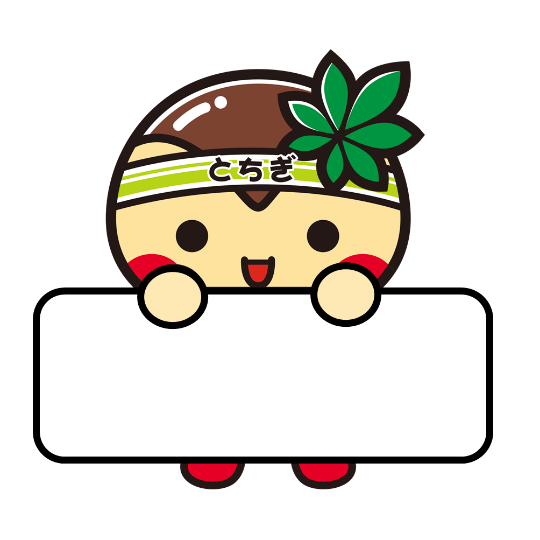 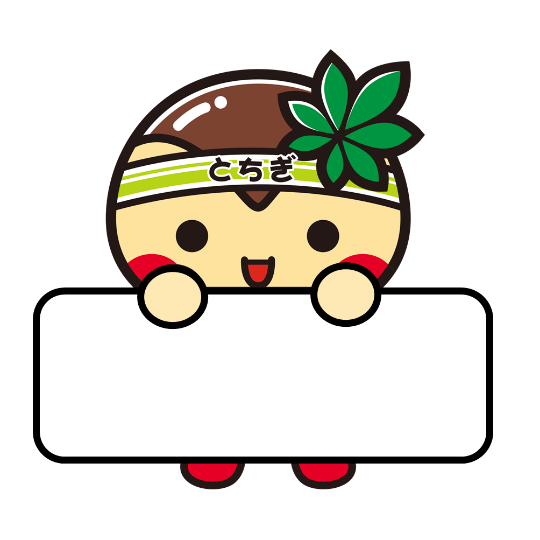 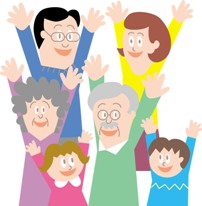 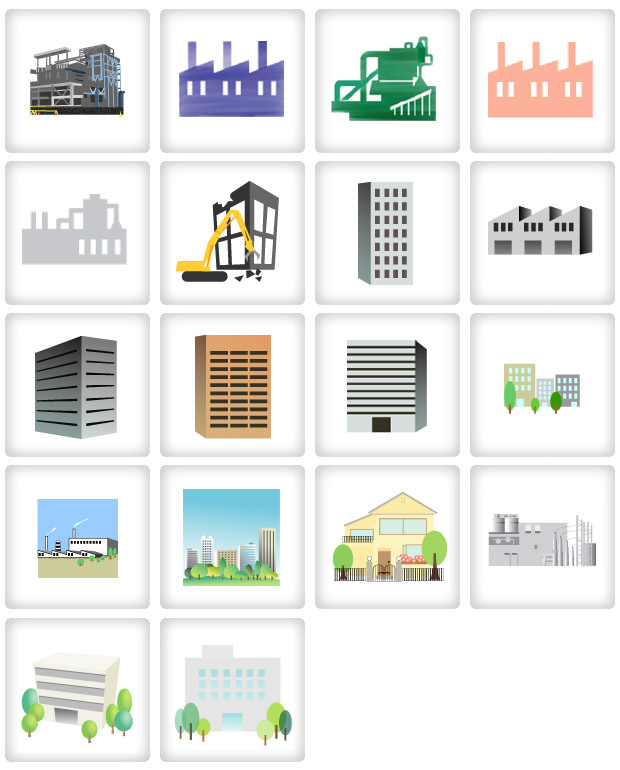 【Ｂ 市町教育委員会、公民館等】の場合【Ａ 各種団体】の場合支援要請、講師依頼相談☞　各種団体の担当者が市町教育委員会生涯学習主管課に情報提供、支援要請、講師依頼等について電話等により相談する。支援要請、講師依頼(随時)☞　市町教育委員会生涯学習主管課は、下都賀教育事務所ふれあい学習課あて、まずは電話で依頼する。      TEL 0282-23-3422 　　 　☞　支援日時、支援内容等について担当者と協議（電話相談等）する。「地域を応援します」職員派遣依頼書（別紙様式２）の送付　☞　市町教育委員会生涯学習主管課は、下都賀教育事務所ふれあい学習課あて、講師派遣依頼を提出する。（市町教育委員会の講師派遣依頼書様式 可）【Ｂ 市町教育委員会、公民館等】の場合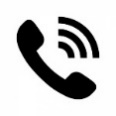 支援要請、講師依頼相談 ☞　まずは電話で依頼する。 　　 　☞　支援日時、支援内容等について担当者と協議（電話相談等）する。　　  「地域を応援します」職員派遣依頼書（別紙様式２）の送付　　　　　☞　あて先　下都賀教育事務所ふれあい学習課　  FAX 0282-23-3502        ☞  講師派遣依頼書様式は、下都賀教育事務所ホームページよりダウンロード可※公民館等社会教育・生涯学習施設は、依頼完了後、必要に応じて所管課に連絡を入れる。